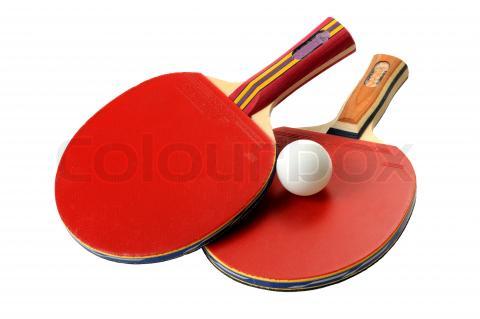 Minipuslinge Drenge2005	Jacob Linnet
2007	David Jarsbo
2009	Jonathan Piilgaard
2010	Simon Gram Larsen
2012	Matias Gram LarsenPuslinge drenge1983	Søren Skjoldhøj
1984	Lars Sørensen
1985	Simon Petersen
1986	Peter Larsen
1987	Jens N Pedersen
1988	Thorbjørn Andersen
1989	Thorbjørn Andersen
1990	Christoffer Jessen
1991	Michael Andersen
1993	Tue E Jensen
1995	Jannik L Jespersen
1996	Thomas V Glud
1997	Nick Sjørup
2001	Jannek De Place
2002	Peter Christensen
2003	Jannek De Place
2004	Anders O Gadeberg
2006	Jacob Linnet
2007	Frederik Vejlang
2008	David Jarsbo
2009	Mathias Bangsgaard
2010	Jonathan Pilgaard
2011	Simon Gram Larsen
2012	Simon Gram Larsen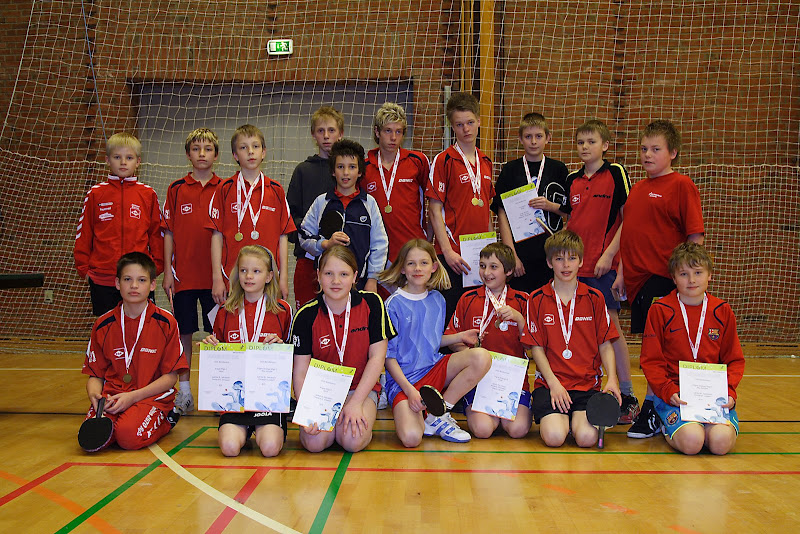 Yngre drenge1979	Lars Lund Sørensen
1980	Jesper Mørch
1981	Morten R Jensen
1982	Morten R Jensen
1983	Jesper Lybye
1984	Jesper Lybye
1985	Peter Lehm
1986	Lars Sørensen
1987	Anders Mørch
1988	Peter Larsen
1989	Joachim Rasmussen
1990	Jens N Pedersen
1991	Jens N Pedersen
1992	Christoffer Jessen
1993	Rasmus Lübker Andersen
1995	Jakub Funder
1996	Jakob Funder
1997 	Jakob Kuupsdahl
2001	Mikkel S Lauridsen
2002	Søren O Gadberg
2003	Søren Christensen
2004	Søren Christensen
2005	Mads Baungaard
2006	Mads Baungaard
2007	Jacob Linnet
2008	Jesper Strøm
2009	Frederik Vejlang
2010	Casper Scram
2011	Sebastian Kjeldmann
2012	Sebastian KjeldmannDrenge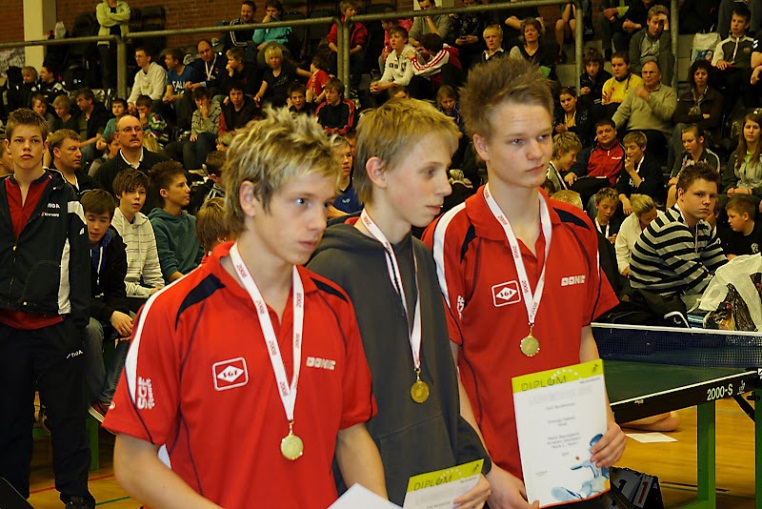 1979	Peter Birch Hansen
1980	Claus R Jensen
1981	Claus Kirring
1982	Peter Lorentzen
1983	Peter Lorentzen
1884	Gynther Astrup
1985	Jesper Lybye
1986	Jesper Lybye
1987	Henrik Poulsen
1988	Lars Sørensen
1989	Peter Larsen
1990	Martin Simonsen
1991	Joachim Rasmussen
1992	Jens N Pedersen
1993	Jens N Pedersen
1994	Mikael Thye
1995	Jacob Skov
1996	Jørgen B Larsen
1997	Jacob L Funder
2001 	Thomas Rasmussen
2002	Jens Frederik Trasborg
2005	Peter Christensen
2007	Mads Baungaard
2008	Marc Lellek Holm
2009	Mads Lerche
2010	Jesper Strøm
2011	Frederik Vejlang
2012	Casper Scram
Juniorer1986	Gynther Astrup
1987	Thomas Sørensen
1988	Thomas Sørensen
1989	Jesper Lybye
1990	Henrik Poulsen
1991	Anders Mørch
1992	Martin Simonsen
1993	Anders Mørch
1995	Christopher Jessen
1996	Christopher Jessen
1997	Mikael Thye
1999	Jakob L Funder
2001	Jakob L Funder
2006	Mikkel S Lauridsen
2007	Mikkel Sommer
2009	Kristian Boye Jakobsen
2010	Kristian Boye Jakobsen
2011	Kristian Boye Jakobsen
2012	Jonas FuurstedÅrets Spiller2006	Mathias S. Thomsen
2007	Kristian Boye Jakobsen
2008	Vestdanmarksserieholdet Drenge
  	Kristian Boye Jakobsen - Mads Baungaard - Marc L Holm
2009	Kristoffer Kjeldmann
2010	Mads Baungaard
2011	Simon Gram Larsen
2012	Jyske mestre – Puslinge A holdet
	Simon Gram Larsen - Matias Gram Larsen - Oliver UlrichHerresenior(M+A /klasse 3+4)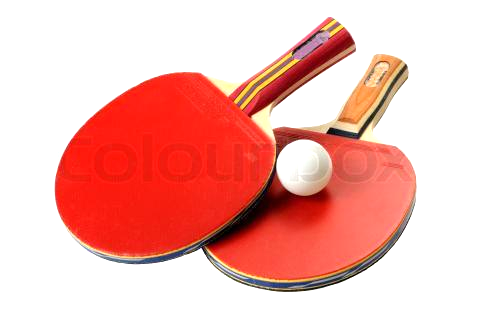 1987	Michael Hvillum
1988	Jimmy Amdisen
1989	Jimmy Amdisen
1990	Ebbe W Jensen
1991	Ebbe W Jensen
1992	Jimmy Amdisen
1993	Jesper Mørch
1994	Anders Mørch
1995	Anders Mørch
1996	Peter F Jensen
1997	Joachim Rasmussen
1998	Anders Mørch
1999	Anders Mørch
2000	Anders Mørch
2001	Martin Nielsen
2002	Martin Nielsen
2003	Henning Mørch
2004	Henrik S Pedersen
2005	Henrik S Pedersen
2006	Henrik S Pedersen
2007	Henrik S Pedersen
2008	Henrik S Pedersen
2009	Henrik S Pedersen
2010	Martin Holten
2011	Torben Ulrich
2012	Morten Pedersen
Herresenior(B+C /klasse 5)1994	Søren Østrup
1995	Søren Østrup
1996	Nick Harders
1997	Torben Johnsen
1998	Torben Johnsen 
1999	Torben Johnsen
2000	Torben Johnsen 
2001	Henning Laas
2002	Henning Wind
2003	Henning Wind
2004	Henning Wind
2005	Henning Wind
2006	Alf Thomsen
2007	Jan F Hansen
2008	Poul Kiilsgaard
2009	Jens Rosendahl
2010	Henning Mørch
2011	Henning MørchDamesenior1994	Charlotte W Mørch
1995	Charlotte W Mørch
1996	Charlotte W Mørch 
1997	Charlotte W Mørch
1998	Charlotte W Mørch
1999	Charlotte W Mørch
2000	Charlotte W Mørch 
2001	Charlotte W Mørch
2002	Jette Østergaard Nielsen
2003	Jette Østergaard Nielsen
2005	Charlotte W Mørch
2007	Susanne Dinesen
2008	Charlotte Mørch
Minipuslinge Piger2007	Kristine Strøm
2008	Emma Holmgaard DybdalPuslinge PigerHenriette FunchHenriette Funch Sandra Krogh DinesenYngre Piger2000	Nina Sørensen
2001	Nina Sørensen
2002	Sacha V. Jensen
2003	Sacha V. Jensen
2004	Henriette Funch
2008 	Sandra Krogh DinesenPiger1982	Anette Hansen
1983	Mette Pedersen
1984	Lene Hjortsøe
1985	Lene Hjortsøe
1986	Lene Hjortsøe
1987	Lene Hjortsøe
1988	Lisbeth Poulsen
1989	Lisbeth Poulsen
1990	Lisbeth Poulsen
1991	Lisbeth Poulsen
1993	Lise Kruse
1997	Pernille Brøgger
2002	Anja V. Jensen
2003	Anja V. Jensen
2007	Camilla Krogh Dinesen
2009	Sandra Krogh Dinesen	Nuværende klubmestre 2012Minipuslinge DrengeMatias Gram LarsenPuslinge drengeSimon Gram LarsenYngre drengeSebastian Kjeldmann
Drenge
Casper ScramJunior 
Jonas FuurstedHerresenior(M+A /klasse 3+4)Morten PedersenÅrets SpillereJyske mestre – Puslinge A holdet
Simon Gram Larsen - Matias Gram Larsen - Oliver Ulrich